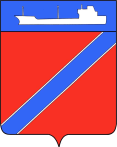 ПОСТАНОВЛЕНИЕАДМИНИСТРАЦИИ ТУАПСИНСКОГО ГОРОДСКОГО ПОСЕЛЕНИЯ               ТУАПСИНСКОГО РАЙОНА от               .2015г.                                                                   №  г. ТуапсеОб утверждении административного регламента «Предоставление администрацией муниципального образованияТуапсинское городское поселение муниципальной услуги «Выдача разрешения на установку и эксплуатацию рекламной конструкции   на территории муниципального образования Туапсинское городское поселение, аннулирование такого разрешения»	 В соответствии с Федеральным законом от 27.07.2010 № 210-ФЗ «Об организации предоставления государственных и муниципальных услуг», постановлением Правительства Российской Федерации от 16 мая  2011 года № 373 «О порядке разработки и утверждения административных регламентов исполнения государственных функций (предоставление государственных услуг)»,  п о с т а н о в л я ю:        1. Утвердить административный регламент предоставления администрацией муниципального образования Туапсинское городское поселение муниципальной услуги "Выдача разрешения на установку и эксплуатацию рекламной конструкции на территории муниципального образования Туапсинское городское поселение, аннулирование такого разрешения" (прилагается).        2. Отделу юридического обеспечения, по взаимодействию с представительным органом, организации работы с обращениями граждан, общественностью и СМИ (Дроботова) опубликовать официально настоящее постановление в средствах массовой информации, разместить его на сайте.        3. Контроль за выполнением настоящего постановления возложить на заместителя главы Туапсинского городского поселения по юридическим вопросам ЖКХ, архитектуре, имущественным и земельным отношениям А.В. Береснева.        4. Постановление вступает в силу со дня его опубликования.Главы Туапсинскогогородского поселения                                             	А.В.Чехов                             ПРИЛОЖЕНИЕ №1УТВЕРЖДЕНпостановлением администрациимуниципального образованияТуапсинское городское     поселение от              2015г.           №__АДМИНИСТРАТИВНЫЙ РЕГЛАМЕНТпредоставления муниципальной услуги «Выдача разрешения на установку и эксплуатацию рекламной конструкции на территории муниципального образования Туапсинское городское поселение, аннулирование такого разрешения»Раздел 1 Общие положенияАдминистративный регламент предоставления муниципальной услуги «Выдача разрешения на установку и эксплуатацию рекламной конструкции на территории муниципального образования Туапсинское городское поселение, аннулирование такого разрешения» (далее - Административный регламент) определяет сроки и последовательность действий (административных процедур) в ходе предоставления (отказа в предоставлении) муниципальной услуги по выдаче разрешений на установку и эксплуатацию рекламных конструкций на территории муниципального образования Туапсинское городское поселение, аннулирование таких разрешений, разработан в целях повышения качества предоставления и доступности результатов данной муниципальной услуги.Раздел 2 Стандарт предоставления муниципальной услуги1.	Наименование муниципальной услуги - «Выдача разрешений на
установку и эксплуатацию рекламных конструкций на территории муниципального образования Туапсинское городское поселение, аннулирование таких разрешений» (далее - муниципальная услуга).Органом администрации муниципального образования Туапсинское городское поселение, предоставляющим муниципальную услугу, является Отдел архитектуры и градостроительства администрации муниципального образования Туапсинское городское поселение  (далее - Отдел).	В предоставлении муниципальной услуги в пределах  своих полномочий участвует также Муниципальное унитарное предприятие Туапсинского городского поселения «Архитектуры и градостроительства города Туапсе, Отдел имущественных и земельных отношений, Отдел экономики.Заявителями, имеющими право на получение муниципальной услуги, являются владельцы рекламной конструкции (физические или юридические лица) - собственники рекламной конструкции либо иные лица, обладающие вещными   правами   на   рекламную   конструкцию   или   правом   владения   и пользования     рекламной     конструкцией     на     основании    договора     с     ее собственником (далее - заявители).4.	Результатом предоставления муниципальной услуги является:выдача разрешения на установку и эксплуатацию рекламной конструкции (приложение № 3);выдача решения об аннулировании разрешения на установку и эксплуатацию рекламной конструкции;мотивированный отказ в предоставлении муниципальной услуги (приложение № 5).5.	Срок предоставления муниципальной услуги:5.1.	Решение о выдаче разрешения на установку и эксплуатацию рекламной конструкции или об отказе в его выдаче принимается в течение двух месяцев со дня приёма от заявителя всех необходимых документов.5.2.	Решение об аннулировании разрешения на установку и эксплуатацию рекламной конструкции принимается в течение одного месяца со дня приёма от заявителя всех необходимых документов.6.	Правовыми основаниями для предоставления муниципальной услуги
являются:Налоговый кодекс Российской Федерации;Жилищный кодекс Российской Федерации;Федеральный закон от 13 марта 2006 года № 38-ФЗ «О рекламе»;Федеральный закон от 06 октября 2003 года № 131-ФЗ «Об общих принципах организации местного самоуправления в Российской Федерации»;	Федеральный закон от 27 июля 2010 года № 210-ФЗ «Об организации предоставления государственных и муниципальных услуг»;	Положение об установке рекламных и информационных конструкций на территории муниципального образования Туапсинское городское поселение , утвержденное решением Совета муниципального образования Туапсинское городское поселение  от 30 июня 2011 года № 462 «Об утверждении Положения об установке рекламных в информационных конструкций на территории муниципального образования Туапсинское городское поселение ».	Порядок	демонтажа     рекламных     конструкций     на    территориимуниципального образования Туапсинское городское поселение, установленных без разрешения, срок действия которого не истек, а также при аннулировании разрешений на установку и эксплуатацию и эксплуатацию рекламных конструкций или признании их недействительными, утвержденный постановлением администрации муниципального образования Туапсинское городское поселение  от 05 февраля 2014 года №262 «Об утверждении Порядка демонтажа рекламных конструкций на территории муниципальное» образования Туапсинское городское поселение, установленных без разрешения, срок действия которого не истек, а также при аннулировании разрешений на установку и эксплуатацию и эксплуатацию рекламных конструкций или признании их недействительными».7. Для предоставления муниципальной услуги заявитель направляет или представляет в Многофункциональный центр предоставления государственных и    муниципальных   услуг   Туапсинского   района   (далее   -   МКУ   «МФЦ Туапсинского района») либо в Отдел заявление, в котором указываются следующие сведения:а)	для юридических лиц - наименование и организационно правовая форма юридического лица, место его нахождения, государственный регистрационный номер записи о создании юридического лица, идентификационный номер налогоплательщика, номер телефона;б)	для индивидуального предпринимателя - фамилия, имя, отчество физического лица, место его жительства, данные документа, удостоверяющего его личность, государственный регистрационный номер записи о государственной регистрации индивидуального предпринимателя, идентификационный номер налогоплательщика;в)	для физических лиц - фамилия, имя, отчество, место жительства, данные документа, удостоверяющего его личность.7.1. Исчерпывающий перечень документов, необходимых в соответствии с законодательными или иными нормативными правовыми актами для предоставления муниципальной услуги по выдаче разрешения на установку и эксплуатацию рекламной конструкции:1)	заявление о выдаче разрешения на установку и эксплуатацию рекламной конструкций, которое оформляется по форме согласно приложению № 1 к настоящему Административному регламенту (далее - заявление);2)	документ, удостоверяющий личность заявителя (в случае обращения
доверенного лица - доверенность и документ, удостоверяющий его личность);3)	документы, удостоверяющие право на объект недвижимого имущества (здания, строения, сооружения);4)	подтверждение в письменной форме согласия собственника или иного указанного в частях 5, 6, 7 статьи 19 Федерального закона от 13 марта 2006 года № 38-ФЗ «О рекламе» законного владельца соответствующего недвижимого имущества на присоединение к этому имуществу рекламной конструкции, если заявитель не является собственником или иным законным владельцем недвижимого имущества. В случае, если для установки и эксплуатации рекламной конструкции необходимо использование общего имущества собственников помещений в многоквартирном доме, документом,
подтверждающим согласие этих собственников, является протокол общего собрания собственников помещений в многоквартирном доме. В случае, если соответствующее недвижимое имущество находится в государственной или муниципальной собственности, орган местного самоОтдела муниципального района или орган местного самоОтдела городского округа запрашивает сведения о наличии такого согласия в уполномоченном органе, если заявитель не представил документ, подтверждающий получение такого согласия, по собственной инициативе;Дизайн-проект на установку рекламной конструкции с листом согласований (при необходимости согласования с уполномоченными органами) (приложение № 2);проект привязки рекламной конструкции к объекту недвижимого имущества,   строению,   сооружению   (для   отдельно   стоящей    рекламной конструкции, размер одной стороны которой 2,0 кв.м и более, крышной конструкции размером 2,0 кв.м и более, рекламной конструкции на кронштейне, размер одной стороны которой 2,0 кв.м и более);7) план территориального размещения рекламной конструкции в масштабе 1:500 (для отдельно стоящей рекламной конструкции, при установке которой требуется разрытие земель на территории муниципального образования Туапсинское городское поселение) с нанесением инженерных коммуникации (дата изготовления плана территориального размещения должна быть не ранее чем за двенадцать месяцев до дня обращения за предоставлением муниципальной услуги). В случае, если установка рекламной конструкции осуществляется в границах полосы отвода (придорожной полосы) федеральной автомобильной дороги или автомобильной дороги, находящейся в государственной собственности Краснодарского края, также прилагаются технические требования и условия на установку и эксплуатацию рекламной конструкции, выдаваемые владельцем автомобильной дороги.7.2. Исчерпывающий перечень документов, необходимых в соответствии с нормативными правовыми актами для предоставления муниципальной услуги по аннулированию разрешения на установку и эксплуатацию рекламной конструкции:1)	заявление об аннулировании разрешения на установку и эксплуатацию рекламной конструкции, которое оформляется но форме согласно приложению № 4 к настоящему Административному регламенту (далее - заявление);2)	документ, удостоверяющий личность заявителя (в случае обращения доверенного лица - доверенность и документ, удостоверяющий его личность);3)	документы, удостоверяющие право па объект недвижимого имущества (здания, строения, сооружения), в случае, если заявитель является собственником или иным законным владельцем недвижимого имущества (здания, строения, сооружения);4)	документ, подтверждающий прекращение договора, заключённого между собственником или иным законным владельцем недвижимого имущества (здания, строения, сооружения) и владельцем рекламной конструкции, в случае, если заявитель является собственником или иным законным владельцем недвижимого имущества (здания, строения, сооружения);5)	разрешение на установку и эксплуатацию рекламной конструкции, в случае, если заявитель является владельцем рекламной конструкции.7.3.	Документы, необходимые для предоставления муниципальной услуги представляются в двух экземплярах, один из которых должен быть подлинником для ознакомления. В случае невозможности представления подлинников представляются нотариально заверенные копии.7.4.	От заявителей запрещается требовать:	представления документов и информации или осуществления действий, представление или осуществление которых не предусмотрено нормативными правовыми актами, регулирующими отношения, возникающие в связи с предоставлением муниципальной услуги;	представления документов и информации, которые в соответствий с нормативными правовыми актами Российской Федерации, нормативными правовыми актами Краснодарского края и муниципальными правовыми актами муниципального образования Туапсинское городское поселение  находятся в распоряжении государственных органов, органов местного самоОтдела и (или) подведомственных государственным органам и органам местного самоОтдела организаций, участвующих в предоставлении муниципальной услуги, за исключением документов, указанных в части 6 статьи 7 Федерального закона от 27 июля 2010 года № 210-ФЗ «Об организации предоставления государственных и муниципальных услуг».	7.5. При представлении в МКУ «МФЦ Туапсинского района» документов для получения муниципальной услуги заявитель до оформления заявления вправе подписать документ «Согласие на обработку персональных данных». В случае поступления документов для получения муниципальной услуги корреспонденцией через организации почтовой связи обработка персональных данных получателя муниципальной услуги осуществляется после получения его устного согласия (по телефону), о чем в заявление вносится соответствующая информация, заверенная лицом, ответственным за приём документов в МКУ «МФЦ Туапсинского района».	8. Исчерпывающий перечень оснований для отказа в приёме документов, необходимых для предоставления услуги:	1)	заявление на предоставление муниципальной услуги содержат недостоверные сведения;  отсутствие у заявителя соответствующих полномочий на получение муниципальной услуги;  отсутствие документов, предусмотренных пунктами 7.1, 7.2 раздела 2 настоящего Административного регламента;обращение заявителя об оказании муниципальной услуги, предоставление которой не осуществляется Отделом;представление заявителем документов, оформленных не в соответствии с установленным порядком (наличие исправлений, серьёзных повреждений, не позволяющих однозначно истолковать их содержание, отсутствие обратного адреса, отсутствие подписи заявителя или уполномоченного лица, печати юридического лица).	Не может быть отказано заявителю в приёме заявления и документов при наличии пожелания их сдачи.	О наличии оснований для отказа в приёме документов заявителя устно информирует работник МКУ «МФЦ Туапсинского района» или работник Отдела, принимающий документы, при этом заявителю должно быть предложено обратиться с заявлением на имя руководителя органа, уполномоченного на предоставление муниципальной услуги, в порядке, установленном Федеральным законом от 02 мая 2006 года № 59-ФЗ «О порядке рассмотрения обращений граждан Российской Федерации», которое может быть принято в МКУ «МФЦ Туапсинского района». 	9. Исчерпывающий перечень оснований для отказа в предоставлении муниципальной услуги:	9.1. Исчерпывающий перечень оснований для отказа в выдаче разрешения на установку и эксплуатацию рекламной конструкции:	1) несоответствие проекта рекламной конструкции и ее территориального размещения требованиям технического регламента;	2) несоответствие установки рекламной конструкции в заявленном месте схеме размещения рекламных конструкций (в случае, если место установки рекламной конструкции в соответствии с частью 5.8 статьи 19 Федерального закона от 13 марта 2006 года № 38-ФЗ «О рекламе» определяется схемой размещения рекламных конструкций);нарушение требований нормативных актов по безопасности движения транспорта;нарушение внешнего архитектурного облика сложившейся застройки  Туапсинского городского поселения. Органы местного самоОтдела Туапсинского городского поселения вправе определять типы и виды рекламных конструкций, допустимых и недопустимых к установке на территории соответствующего муниципального образования или части его территории, в том числе требования к таким рекламным конструкциям, с учетом необходимости сохранения внешнего архитектурного облика сложившейся застройки  поселения;нарушение требований законодательства Российской Федерации  об объектахкультурного наследия (памятниках истории и культуры) народов Российской Федерации, их охране и использовании;нарушение требований, установленных частями 5.1, 5.6, 5.7 статьи 19 Федерального закона от 13 марта 2006 года № 38-ФЗ «О рекламе».	9.2. Исчерпывающий перечень оснований для отказа в принятии решения об аннулировании разрешения на установку и эксплуатацию рекламной конструкции:	разрешение на установку и эксплуатацию рекламной конструкции, в отношении которого подано заявление на аннулирование, является недействующим;	отсутствие документа, подтверждающего прекращение договора, заключённого между собственником или иным законным владельцем недвижимого имущества (строения, сооружения), к которому присоединена рекламная конструкция, и владельцем рекламной конструкции, в случае, если заявитель является собственником или иным законным владельцем недвижимого имущества (строения, сооружения).	При принятии решения об отказе в предоставлении муниципальной услуги в течение 20 календарных дней готовится соответствующее письмо в 3 экземплярах с указанием оснований для отказа в предоставлении муниципальной услуги. 2 экземпляра направляются в МКУ «МФЦ Туапсинского района», 1 экземпляр хранится в Отделе.	Отказ   в   предоставлении   муниципальной   услуги   не   препятствует повторному обращению заявителя в МКУ «МФЦ Туапсинского района» или Отдел после устранения причины, послужившей основанием для отказа.	10. При установлении в ходе проведения правовой экспертизы документов обстоятельств, препятствующих принятию решения о выдаче (отказе в выдаче, аннулировании) разрешения на установку и эксплуатацию рекламной конструкции, заявителю направляется уведомление о представлении необходимых для принятия решения документов и сведений с указанием срока их представления. Устанавливаемый в уведомлении срок представления необходимых для принятия решения документов и сведений не может превышать двух месяцев со дня направления уведомления.	Обстоятельствами, препятствующими принятию решения о выдаче (отказе в выдаче, аннулировании) разрешения на установку и эксплуатацию рекламной конструкции, являются:	объём представленных заявителем документов и сведений является недостаточным для рассмотрения и принятия решения о выдаче (отказе в выдаче, аннулировании) разрешения на установку и эксплуатацию рекламной конструкции;	наличие в документах, представленных заявителем, недостоверной или искажённой информации, препятствующей принятию решения о выдаче (отказе в выдаче, аннулировании) разрешения на установку и эксплуатацию рекламной конструкции;	отсутствие у заявителя права на получение муниципальной услуги. При установлении в ходе проведения правовой экспертизы документов обстоятельств, препятствующих принятию решения о выдаче (отказе в выдаче, аннулировании) разрешения на установку и эксплуатацию рекламной конструкции, течение срока предоставления муниципальной услуги, указанного в пункте 5 раздела 2 настоящего Административного регламента, начинается со дня представления заявителем необходимых для принятия решения документов и сведений, указанных в уведомлении.	В случае непредставления указанных в уведомлении необходимых документов и сведений в установленные сроки, заявление на предоставление муниципальной услуги остаётся без рассмотрения.	Решение об оставлении заявления без рассмотрения принимается начальником Отдела в течение десяти календарных дней с даты истечения срока, установленного в уведомлении. 	Решение об оставлении заявления без рассмотрения вместе с заявлением и приложенными к нему документами в течение пяти календарных дней со дня его принятия передается в МКУ «МФЦ Туапсинского района» для выдачи заявителю либо в установленный срок направляются непосредственно заявителю.	Принятие решения об оставлении заявления без рассмотрения не препятствует повторному обращению заявителя за предоставлением муниципальной услуги после устранения обстоятельств, явившихся основанием для оставления заявления без рассмотрения.11. Заявитель вправе обратиться (в письменном виде) с заявлением о прекращении предоставления муниципальной услуги в МКУ «МФЦ Туапсинского района» либо в Отдел в любой момент в пределах срока предоставления муниципальной услуги. В этом случае документы подлежат возврату заявителю в полном объёме, о чём в расписке делается соответствующая отметка работником МКУ «МФЦ Туапсинского района» либо Отдела.Срок возврата документов при подаче заявителем заявления о прекращении предоставления муниципальной услуги не должен превышать десять календарных дней с момента получения от заявителя заявления о прекращении предоставления муниципальной услуги.12.	За предоставление муниципальной услуги  по выдаче разрешения на уста- новку и эксплуатацию	рекламной конструкции на территории муниципального образования Туапсинское городское поселение  подлежит уплате государственная пошлина в размере и порядке, установленным главой 25.3 Налогового кодекса Российской Федерации.Муниципальная услуга по аннулированию разрешения на установку и эксплуатацию рекламной конструкции предоставляется бесплатно.Максимальный срок ожидания в очереди при подаче заявления о предоставлении муниципальной услуги не может превышать 30 минут, время ожидания в очереди при получении результата предоставления муниципальной услуги не может превышать 10 минут.Срок регистрации заявления о предоставлении муниципальной услуги и приёма документов не может превышать 30 минут.15.	Требования к помещениям, в которых предоставляется муниципальная услуга, к залу ожидания, местам заполнения заявлений о предоставлении муниципальной услуги, информационным стендам с образцами их заполнения и перечнем документов, необходимых для предоставления каждой муниципальной услуги.Заявителям обеспечиваются комфортные условия для получения муниципальной услуги, в том числе гарантируются надлежащим образом оборудованные помещения, удобный график работы МКУ «МФЦ Туапсинского района» и Отдела.15.1. Приём заявлений и прилагаемых к нему документов о предоставлении муниципальной услуги, рассмотрение заявлений и выдача документов по результатам рассмотрения заявлений осуществляется в соответствии с нижеуказанным графиком (не включая дни государственных или краевых праздников или памятных дней): в МКУ «МФЦ Туапсинского района» по адресу: город Туапсе, улица Максима Горького, 28 (1-й этаж); в Отделе по адресу: город Туапсе, улица Победы,17 (3-й этаж):	В случае изменения вышеуказанного графика, а также контактных телефонов и электронных адресов, в настоящий административный регламент вносятся соответствующие изменения, информация об изменении также размещается в средствах массовой информации и на официальном Интернет-сайте администрации Туапсинского городского поселения Туапсинского района.15.2. Места для проведения личного приема граждан оборудуются стульями, столами, обеспечиваются канцелярскими принадлежностями для написания письменных обращений, информационными стендами с образцами их заполнения и перечнем документов необходимых для предоставления муниципальной услуги.Для ожидания заявителями приёма, заполнения необходимых для получения муниципальной услуги документов отводятся места, оборудованные стульями, столами для возможности оформления документов, обеспечиваются ручками, бланками документов.Помещения МКУ «МФЦ Туапсинского района» для работы с заявителями оборудуются электронной системой управления очередью, которая представляет собой комплекс программно-аппаратных средств, позволяющих оптимизировать Отдел очередями заявителей.16.  Показатели доступности и качества муниципальных услуг.16.1. Показатели доступности и качества муниципальной услуги определяются в соответствии с постановлением администрации муниципального образования Туапсинское городское поселение  от 6 апреля 2010 года № 1018 «Об утверждении методики проведения мониторинга исполнения административных регламентов предоставления муниципальных услуг и исполнения муниципальных функций отраслевыми органами администрации муниципального образования Туапсинское городское поселение  и подведомственными муниципальными учреждениями».Информация по вопросам предоставления услуги размещается на информационных стендах в помещениях МКУ «МФЦ Туапсинского района» и Отдела, а также на Интернет-порталах: www.mfc.tuapseregion.ru, adm.tuapse.ru.Информационные стенды размещаются на видном, доступном месте и призваны обеспечить каждого заявителя исчерпывающей информацией о предоставлении муниципальной услуги.На информационных стендах в помещениях МКУ «МФЦ Туапсинского района» и Отдела размещается следующая информация:извлечения из законодательных и иных нормативных правовых актов, содержащих нормы, регулирующие деятельность по предоставлению муниципальной услуги;режим работы, адреса органа, предоставляющего муниципальную услугу;адреса официальных Интернет-порталов МКУ «МФЦ Туапсинского района» и Отдела; 4)  почтовые адреса, телефоны, фамилии руководителей органов, предоставляющих муниципальную услугу;5)   порядок получения консультаций о предоставлении муниципальной услуги;6)   порядок и сроки предоставления муниципальной услуги;7)   образец оформления заявления о предоставлении муниципальной услуги;8)   перечень документов, необходимых для предоставления муниципальной услуги, и требования, предъявляемые к этим документам;9)   основания для отказа в приёме документов, необходимых для предоставления муниципальной услуги;10) порядок обжалования решений и действий (бездействий) органов, предоставляющих муниципальную услугу, а также должностных лиц и муниципальных служащих;11)    иная информация, необходимая для получения муниципальной услуги.Оформление информационных листов осуществляется удобным для чтения шрифтом - Times New Roman, формат листа А-4; размер шрифта №16-обычный, наименование - заглавные буквы, размер шрифта - № 16 - жирный, поля 1 см вкруговую. Наиболее важная информация выделяется жирным шрифтом. В случае оформления информационных материалов в виде образцов заявлений на получение муниципальной услуги, образцов заявлений на получение муниципальной услуги, перечней документов требования к размеру шрифта и формату листа могут быть изменены.16.4. Информацию о порядке предоставления муниципальной услуги можно получить:а) устно (лично или по телефону):в МКУ «МФЦ Туапсинского района» по адресу: город Туапсе, улица Максима Горького, 28 (1-й этаж), ежедневно- понедельник с 09.00 ч. до 20.00 ч., вторник пятница с 09-00 ч. до 18-00 ч., суббота с 09-00ч. до 13-00ч, выходной - воскресенье, телефон: 8 (86167) 2-97-96.в Отделе по адресу: г. Туапсе, ул. Победы,17 (3 этаж, каб. №40 ), ежедневно с 8.30 до 17.30 (перерыв с 12.30 до 13.30), выходные дни: суббота, воскресенье, телефон: 8 (86167) 2-19-02;б) в информационно — телекоммуникационных сетях общего пользования www.mfc.tuapseregion.ru, adm.tuapse.ru.в)	в электронной форме с использованием единого портала государственных и муниципальных услуг.Информация о сроке завершения оформления документов и возможности их получения заявителю сообщается при подаче документов.В любое рабочее время с момента приема документов заявитель имеет право на получение сведений о прохождении административных процедур по предоставлению муниципальной услуги посредствам телефонной связи, либо личного посещения МКУ «МФЦ Туапсинского района» либо Отдела.Для получения сведений о прохождении административных процедур по предоставлению муниципальной услуги заявителем указываются (называются) дата и входящий номер, полученные при подаче документов.При ответах на телефонные звонки и устные обращения специалисты Отдела, либо МКУ «МФЦ Туапсинского района», в рамках своей компетенции, подробно и в вежливой (корректной) форме информируют обратившихся по интересующим их вопросам.Ответ на телефонный звонок должен начинаться информацией о названии учреждения (органа, предоставляющего муниципальную услугу), имени, отчестве и фамилии работника, принявшего телефонный звонок.Рекомендуемое время телефонного разговора при устном информировании - не более 20 минут.При невозможности специалиста, принявшего звонок, самостоятельно ответить на поставленные вопросы, телефонный звонок должен быть переадресован (переведен) на другое должностное лицо, или же обратившемуся должен быть сообщен телефонный номер, по которому можно получить необходимую информацию.Индивидуальное письменное информирование (по электронной почте Отдела oaig_tuapse@mail.ru) осуществляется направлением электронного письма на адрес электронной почты заявителя и должно содержать чёткий ответ на поставленные вопросы.Раздел 3Состав, последовательность и сроки выполненииадминистративных процедур, требования к порядкуих выполнения, в том числе особенности выполненияадминистративных процедур в электронной формеПредоставление муниципальной услуги включает в себя следующие административные процедуры (приложение № 3):приём заявления, и прилагаемых к нему документов, регистрация заявления, выдача заявителю расписки о приеме заявления и документов с указанием порядкового номера, даты получения документов, ФИО, должности и подписи работника МКУ «МФЦ Туапсинского района» либо Отдела; МКУ «МФЦ Туапсинского района» осуществляет запрос документов в рамках межведомственного взаимодействия, в случае, если документы не были представлены заявителем самостоятельно; специалист МКУ «МФЦ Туапсинского района» формирует результат административной процедуры по приему документов в дело и передает его в течение текущего рабочего дня в порядке делопроизводства из МКУ «МФЦ Туапсинского района» в Отдел. В случае обращения заявителя в МКУ «МФЦ Туапсинского района» в период после окончания режима работы Отдела, передача принятых документов осуществляется в Отдел на следующий рабочий день;проверка полноты и достоверности сведений о заявителе, содержащихся в представленных им в заявлении и документах в Отделе.При установлении фактов отсутствия необходимых документов, несоответствия их требованиям, указанным в пункте 7 раздела 2 настоящего Административного регламента, специалист Отдела, уполномоченный на прием заявлений, уведомляет заявителя о наличии препятствий для представления муниципальной услуги, объясняет заявителю содержание выявленных недостатков представленных документов и предлагает принять меры по их устранению:а)	при согласии заявителя устранить препятствия специалист, уполномоченный на прием заявлений, возвращает представленные документы;б)	при несогласии заявителя устранить препятствия специалист, уполномоченный на прием заявлений, обращает его внимание, что указанное обстоятельство может препятствовать предоставлению муниципальной услуги.рассмотрение представленных документов в Отделе, принятие решения о предоставлении (об отказе в предоставлении) муниципальной услуги;передача из Отдела разрешения (решения об аннулировании разрешения) на установку и эксплуатацию рекламной конструкции либо отказа в предоставлении муниципальной услуги в МКУ «МФЦ Туапсинского района» (в случае обращения заявителя в МКУ «МФЦ Туапсинского района»);уведомление заявителя МКУ «МФЦ Туапсинского района» либо Отдела о результате предоставления муниципальной услуги.Представленные заявителем материалы документов подшиваются и хранятся в Отделе.Раздел 4Формы контроля за исполнением административного регламента  Текущий контроль за соблюдением и исполнением законодательства и
положений настоящего Административного регламента в ходе предоставления муниципальной услуги осуществляется начальником Отдела и руководителем МКУ «МФЦ Туапсинского района»;Текущий контроль осуществляется путём проведения проверок соблюдения и исполнения сотрудниками законодательства и положений настоящего Административного регламента в ходе предоставления муниципальной услуги;Периодичность осуществления текущего контроля определяется руководителями органов, участвующих в предоставлении муниципальной услуги.Контроль за полнотой и качеством предоставления муниципальной услуги включает в себя проведение плановых (в соответствии с утверждённым графиком) и внеплановых проверок (по конкретному обращению заявителя).Проверки могут проводиться заместителем главы муниципального образования Туапсинское городское поселение , который курирует орган, предоставляющий муниципальную услугу.Все плановые проверки должны осуществляться регулярно, в течение всего периода деятельности по предоставлению муниципальной услуги.Должностные лица, муниципальные служащие, участвующие в предоставлении муниципальной услуги, несут персональную ответственность за принятие решений и действия (бездействие) при предоставлении муниципальной услуги.Персональная ответственность устанавливается в должностных инструкциях в соответствии с требованиями законодательства Российской Федерации.9.	По результатам проведенных проверок в случае выявления нарушения
порядка предоставления муниципальной услуги, прав заявителей виновные
лица привлекаются к ответственности в соответствии с действующим
законодательством Российской Федерации и принимаются меры по устранению
нарушений.Раздел 5Досудебный (внесудебный) порядок обжалованиярешений и действии (бездействия) органа, предоставляющего муниципальную услугу, а также должностных лиц, муниципальных служащих1. Заявитель имеет право обратиться с жалобой на решения и действия (бездействия) органа, предоставляющего муниципальную услугу, должностного лица, предоставляющего муниципальную услугу, либо муниципального служащего, в том числе в следующих случаях:1.1. Нарушение срока регистрации запроса заявителя о предоставлении муниципальной услуги;1.2.	Нарушение срока предоставления муниципальной услуги;1.3.	Требование у заявителя документов, не предусмотренных нормативными правовыми актами Российской Федерации, нормативными правовыми актами субъектов Российской Федерации, муниципальными правовыми актами для предоставления муниципальной услуги;1.4.	Отказ в приеме документов, предоставление которых предусмотрено нормативными правовыми актами Российской Федерации, нормативными правовыми актами субъектов Российской Федерации, муниципальными правовыми актами для предоставления муниципальной услуги, у заявителя;1.5.	Отказ в предоставлении муниципальной услуги, если основания отказа не предусмотрены федеральными законами и принятыми в соответствии с ними  иными  нормативными правовыми  актами  Российской  Федераций нормативными    правовыми     актами    субъектов    Российской    Федерации, муниципальными правовыми актами;1.6.	Затребование с заявителя при предоставлении муниципальной услуги платы, не предусмотренной нормативными правовыми актами Российской Федерации, нормативными правовыми актами субъектов Российской Федерации, муниципальными правовыми актами;1.7.	Отказ органа, предоставляющего муниципальную услугу, должностного лица органа, предоставляющего муниципальную услугу, в исправлении допущенных опечаток и ошибок в выданных в результате предоставления муниципальной услуги документах либо нарушение установленного срока таких исправлений.        2. Жалоба подается в письменной форме на бумажном носителе, в электронной форме в орган, предоставляющий муниципальную услугу.
           Жалобы на решения, принятые руководителем органа, предоставляющего муниципальную услугу, подаются заместителю главы муниципального образования Туапсинское городское поселение, курирующему орган, предоставляющий муниципальную услугу.3.	Жалоба может быть направлена по почте, через многофункциональный центр, с использованием информационно- телекоммуникационной сети «Интернет», официального сайта органа, предоставляющего муниципальную услугу, единого портала государственных и муниципальных услуг либо регионального портала государственных и
муниципальных услуг, а также может быть принята при личном приеме заявителя.4.	Жалоба должна содержать:Наименование органа, предоставляющего муниципальную услугу, должностного лица органа, предоставляющего муниципальную услугу, либо муниципального служащего, решения и действия (бездействие) которых обжалуются;Фамилию, имя, отчество (последнее - при наличии), сведения о месте жительства заявителя - физического лица либо наименование, сведения о месте нахождения заявителя - юридического лица, а также номер (номера) контактного телефона, адрес (адреса) электронной почты (при наличии) и почтовый адрес, по которым должен быть направлен ответ заявителю;Сведения об обжалуемых решениях и действиях (бездействии) органа, предоставляющего муниципальную услугу, должностного лица органа, предоставляющего муниципальную услугу» либо муниципального служащего;4.4.  Доводы, на основании которых заявитель не согласен с решением и действием (бездействием) органа, предоставляющего муниципальную услугу, должностного лица opгана, предоставляющего муниципальную услугу, либо муниципального служащего. Заявителем могут быть представлены документы (при наличии), подтверждающие доводы заявителя, либо их копии.5.  Жалоба, поступившая в орган, предоставляющий муниципальную услугу, подлежит рассмотрению должностным лицом, наделенным полномочиями по рассмотрению жалоб, в течение пятнадцати рабочих дней со дня ее регистрации, а в случае обжалования отказа органа, предоставляющего муниципальную услугу, должностного лица органа, предоставляющего муниципальную услугу, в приеме документов у заявителя либо в исправлении допущенных опечаток и ошибок или в случае обжалования нарушения установленного срока таких исправлений - в течение пяти рабочих дней со дня ее регистрации. Правительство Российской Федерации вправе установить случаи, при которых срок рассмотрения жалобы может быть сокращен.6.	По итогам рассмотрения жалобы орган, предоставляющий муниципальную услугу, принимает одно из следующих решений:6.1.	Удовлетворяет жалобу, в том числе в форме отмены принятого решения, исправления допущенных органом, предоставляющим муниципальную услугу, опечаток и ошибок в выданных в результате предоставления муниципальной услуги документах, возврата заявителю денежных средств, взимание которых не предусмотрено нормативными правовыми актами Российской Федерации, нормативными правовыми актами субъектов Российской Федерации, муниципальными правовыми актами, а
также в иных формах;6.2.	Отказывает в удовлетворении жалобы.Не позднее дня, следующего за днем принятия решения, указанного в пункте 6 раздела 5 настоящего Административного регламента, заявителю в письменной форме и по желанию заявителя в электронной форме направляется мотивированный ответ о результатах рассмотрения жалобы.В случае установления в ходе или по результатам рассмотрения жалобы признаков состава административного правонарушения или преступления должностное лицо, наделенное полномочиями по рассмотрению жалоб незамедлительно направляет имеющиеся материалы в органы прокуратуры. Начальник Отдела архитектуры и градостроительства администрации муниципального образования Туапсинское городское поселение Туапсинского района 								М.В.КоркишкоПРИЛОЖЕНИЕ № 1к административному регламентупредоставления администрациеймуниципального образованияТуапсинское городское поселение  муниципальной услуги «Выдача разрешений на установку и эксплуатацию рекламных конструкций на территориимуниципального образованияТуапсинское городское поселение , аннулирование таких разрешений»Начальнику Отдела архитектуры и градостроительства администрации муниципального образования Туапсинское городское поселение М.В.Коркишкоот ____________________________,	(наименование юридического лица, или индивидуального________________________________________________предпринимателя. Ф.И.О. физического лица, паспортные________________________________________________ данные физического лица, адрес регистрации, телефон)Заявлениена выдачу разрешения на установку и эксплуатацию
рекламной конструкцииПолное наименование заявителя_______________________________________________ИНН________________________________КПП__________________________________	ОГРН_______________________________ Код по ОКВЭД_________________________	Юридический адрес:_________________________________________________________	Почтовый адрес:_____________________________________________________________	Телефон:_____________________	факс:_	_____________e-mail:______________________	Ф.И.О. и должность руководителя______________________________________________	Реквизиты банка: наименование________________________________________________	ИНН банка___________________ расчётный счёт_________________________________	К/с ______________________________________ , БИК ___________________________  	Владелец рекламной конструкции______________________________________________	Собственник (иной законный владелец) имущества, к которому присоединяется
рекламная конструкция_______________________________________________________Сведения о рекламной конструкции____________________________________________________________________________М.П.	                             			 (Ф.И.О. заявителя, подпись, дата)Начальник Отдел архитектурыи градостроительства администрациимуниципального образования	Туапсинское городское поселение 					М.В.КоркишкоПРИЛОЖЕНИЕ №2к административному регламентупредоставления администрациеймуниципального образованияТуапсинское городское поселение  муниципальной услуги «Выдача разрешений на установку и эксплуатацию рекламных конструкций на территории муниципального образования Туапсинское городское поселение, аннулирование таких разрешений»					Дизайн-проектна установку и эксплуатацию рекламной конструкции
типа:	(указать тип)по адресу: (указать)Фотография места установки рекламной конструкцииКарта-схема места установки рекламной конструкцииМП.       (Ф.И.О. заявителя, подпись, дата)СОГЛАСОВАНИЕтерриториального размещения и внешнего вида рекламной конструкции с уполномоченными органамиЗаявитель вправе самостоятельно осуществить согласование территориального размещения и внешнего вида рекламной конструкции с уполномоченными органами.М.П.	                             			 (Ф.И.О. заявителя, подпись, дата)Начальник Отдел архитектурыи градостроительства администрациимуниципального образования	Туапсинское городское поселение 					М.В.КоркишкоПРИЛОЖЕНИЕ № 3к административному регламентупредоставления администрациеймуниципального образованияТуапсинское городское поселение  муниципальной услуги «Выдача разрешений на установку и эксплуатацию рекламных конструкций на территориимуниципального образованияТуапсинское городское поселение, аннулирование таких разрешений»РАЗРЕШЕНИЕна установку и эксплуатацию рекламной конструкцииУстановку и эксплуатацию рекламной конструкции РАЗРЕШАЮ;Начальник Отдела архитектурыи градостроительства администрациимуниципального образования Туапсинское городское поселение                       _______________«___» _________20__г.Начальник Отдела архитектурыи градостроительства администрациимуниципального образованияТуапсинское городское поселение 	              М.В.КоркишкоПРИЛОЖЕНИЕ № 4к административному регламентупредоставления администрациеймуниципального образованияТуапсинское городское поселение  муниципальной услуги «Выдача разрешений на установку и эксплуатацию рекламных конструкций на территории муниципального образования Туапсинское городское поселение, аннулирование таких разрешений»отРЕШЕНИЕ№_ОБ АННУЛИРОВАНИИразрешения на установку и эксплуатацию рекламной конструкции   Разрешение    на    установку    и    эксплуатацию    рекламной    конструкции от _____№        аннулировано на основании________________.В соответствии со статьей 19 Федерального закона от 13 марта 2006 года №38-Ф3 "О рекламе":а)	информация, размещенная на рекламной конструкции, должна быть
удалена в течение трех дней со дня получения настоящего решения;б)	демонтаж рекламной конструкции должен быть выполнен в течение
месяца со дня получения настоящего решенияНачальник Отдела архитектуры и градостроительства администрациимуниципального образования Туапсинское городское поселение 	                                  _________________«   » _____________20  г.Начальник Отдела архитектуры и градостроительства администрациимуниципального образования Туапсинское городское поселение                        М.В.КоркишкоПРИЛОЖЕНИЕ № 5к административному регламенту предоставления администрацией муниципального образованияТуапсинское городское поселение  муниципальной услуги «Выдача разрешений на установку и эксплуатацию рекламных конструкций на территории муниципального образования Туапсинское городское поселение, аннулирование таких разрешений»Образец мотивированного отказа в предоставлении муниципальной услугиИП Иванов И.И.г.Туапсе, ул.Текстильная,6Ваше обращение от 12.02.2010 года входящий № 180/02-06-90, Отделом архитектуры и градостроительства администрации муниципального образования Туапсинское городское поселение  рассмотрено.На основании п. 15 ст.19 Федерального Закона от 13.03.2006 № 38-ФЗ «О рекламе» Вам отказано в выдаче разрешения на установку и эксплуатацию рекламной конструкции - «Нарушение внешнего архитектурного облика сложившейся застройки поселения или городского округа. Органы местного самоуправления вправе определять типы и виды рекламных конструкций, допустимых и недопустимых к установке на территории соответствующего муниципального образования или части его территории, в том числе требования к таким рекламным конструкциям, с учетом необходимости сохранения внешнего архитектурного облика сложившейся застройки поселений».Для решения данного вопроса Вам необходимо подготовить новый дизайн-проект для согласования с Отделом архитектуры и градостроительства администрации муниципального образования Туапсинское городское поселение.Начальник Отдела архитектуры и градостроительства администрации муниципального образования Туапсинское городское поселение 				_________________Начальник Отдел архитектурыи градостроительства администрациимуниципального образованияТуапсинское городское поселение                        М.В.КоркишкоПРИЛОЖЕНИЕ № 6к административному регламенту предоставления администрацией муниципального образования Туапсинское городское поселение  муниципальной услуги «Выдача разрешений на установку и эксплуатацию рекламных конструкций на территории муниципального образования Туапсинское городское поселение, аннулирование таких разрешений»Блок-схема предоставления услуги «Выдача разрешения на установку и эксплуатацию рекламной конструкции»Блок-схема предоставления услуги«Аннулирование разрешения на установку и эксплуатацию рекламной конструкции»  Начальник Отдел архитектуры и   градостроительства администрации  муниципального образования   Туапсинское городское поселение 				    М.В.Коркишко	День неделиВремя приёма заявлений и документов в МКУ «МФЦ Туапсинского района»Без перерываТел. (8616) 2-97-96Время выдачи документов  в МКУ «МФЦ Туапсинского района»Без перерываТел. (86167)2-97-96Время рассмотрения и выдачизаявлений и прилагаемых к нему документов ОтделомПерерыв :12.30-13.30Тел. (86167) 2-19-02Понедельникс 09.00 до 20.00с 09.00 до 20.00с 09 до 17.00Вторникс 09.00 до 18.00с 09.00 до 18.00с 09 до 17.00Средас 09.00 до 18.00с 09.00 до 18.00с 09 до 17.00Четвергс 09.00 до 18.00с 09.00 до 18.00с 09 до 17.00Пятницас 09.00 до 18.00с 09.00 до 18.00с 09 до 17.00Субботас 09.00 до 13.00с 09.00 до 13.00выходнойВоскресеньевыходнойвыходнойвыходнойВид рекламной  конструкцииВид рекламной  конструкцииТехнические        параметры        рекламной конструкции:Высота (см)Ширина (см)Площадь (кв.м)Количество сторонПлощадь информационного поля (кв.м)Технические        параметры        рекламной конструкции:Высота (см)Ширина (см)Площадь (кв.м)Количество сторонПлощадь информационного поля (кв.м)Технические        параметры        рекламной конструкции:Высота (см)Ширина (см)Площадь (кв.м)Количество сторонПлощадь информационного поля (кв.м)Технические        параметры        рекламной конструкции:Высота (см)Ширина (см)Площадь (кв.м)Количество сторонПлощадь информационного поля (кв.м)Технические        параметры        рекламной конструкции:Высота (см)Ширина (см)Площадь (кв.м)Количество сторонПлощадь информационного поля (кв.м)Технические        параметры        рекламной конструкции:Высота (см)Ширина (см)Площадь (кв.м)Количество сторонПлощадь информационного поля (кв.м)Тип имущества, к которому присоединяется рекламная конструкция (земельный участок, здание, строение, сооружение и т. д.)Тип имущества, к которому присоединяется рекламная конструкция (земельный участок, здание, строение, сооружение и т. д.)Адрес установки рекламной конструкции:Поселение:Улица:Номер дома:Километровое положение конструкцииотносительно автомобильной дороги(с указанием стороны размещения):Расстояние от ближайшего километровогостолба(опоры освещения либо опоры ТТУ/ЛЭП):Расстояние от центра опоры до проезжейчасти: Расстояние от центра опоры доближайшего объекта недвижимости:Адрес установки рекламной конструкции:Поселение:Улица:Номер дома:Километровое положение конструкцииотносительно автомобильной дороги(с указанием стороны размещения):Расстояние от ближайшего километровогостолба(опоры освещения либо опоры ТТУ/ЛЭП):Расстояние от центра опоры до проезжейчасти: Расстояние от центра опоры доближайшего объекта недвижимости:Адрес установки рекламной конструкции:Поселение:Улица:Номер дома:Километровое положение конструкцииотносительно автомобильной дороги(с указанием стороны размещения):Расстояние от ближайшего километровогостолба(опоры освещения либо опоры ТТУ/ЛЭП):Расстояние от центра опоры до проезжейчасти: Расстояние от центра опоры доближайшего объекта недвижимости:Адрес установки рекламной конструкции:Поселение:Улица:Номер дома:Километровое положение конструкцииотносительно автомобильной дороги(с указанием стороны размещения):Расстояние от ближайшего километровогостолба(опоры освещения либо опоры ТТУ/ЛЭП):Расстояние от центра опоры до проезжейчасти: Расстояние от центра опоры доближайшего объекта недвижимости:Адрес установки рекламной конструкции:Поселение:Улица:Номер дома:Километровое положение конструкцииотносительно автомобильной дороги(с указанием стороны размещения):Расстояние от ближайшего километровогостолба(опоры освещения либо опоры ТТУ/ЛЭП):Расстояние от центра опоры до проезжейчасти: Расстояние от центра опоры доближайшего объекта недвижимости:Адрес установки рекламной конструкции:Поселение:Улица:Номер дома:Километровое положение конструкцииотносительно автомобильной дороги(с указанием стороны размещения):Расстояние от ближайшего километровогостолба(опоры освещения либо опоры ТТУ/ЛЭП):Расстояние от центра опоры до проезжейчасти: Расстояние от центра опоры доближайшего объекта недвижимости:Адрес установки рекламной конструкции:Поселение:Улица:Номер дома:Километровое положение конструкцииотносительно автомобильной дороги(с указанием стороны размещения):Расстояние от ближайшего километровогостолба(опоры освещения либо опоры ТТУ/ЛЭП):Расстояние от центра опоры до проезжейчасти: Расстояние от центра опоры доближайшего объекта недвижимости:Адрес установки рекламной конструкции:Поселение:Улица:Номер дома:Километровое положение конструкцииотносительно автомобильной дороги(с указанием стороны размещения):Расстояние от ближайшего километровогостолба(опоры освещения либо опоры ТТУ/ЛЭП):Расстояние от центра опоры до проезжейчасти: Расстояние от центра опоры доближайшего объекта недвижимости:Наличие (отсутствие) внутреннего или внешнего освещения, световозвращающейповерхности:Наличие (отсутствие) внутреннего или внешнего освещения, световозвращающейповерхности:Фотография цветная, размером не менее 9x12 см фотография места установки оформляемой рекламной конструкции делается путём фотомонтажа рекламной конструкции.     Фотография должна быть панорамной, отображать объект недвижимого
имущества, к которому присоединяется рекламная конструкция, а также объект, к которому осуществляется привязка (ближайший километровый столб, опора освещения, опора ТТУ/ЛЭП, иные).    Карта-схема места установки рекламной конструкции выполняется с указанием улицы, номера дома, ближайшего к месту установки рекламной конструкции, направления движения автомобилей (если рекламная конструкция располагается вблизи проезжей части). Для отдельно стоящей рекламной конструкции указывается расстояние от ближайшего дома, проезжей части, дорожных знаков, светофора, других отдельно стоящих рекламных конструкцийНаименованиеуполномоченного органаНаправленность согласованияЗапись осогласовании,удостовереннаяпечатью илиштампом,подписьдолжностноголица с указаниемфамилии, инициалов и датыОтдел архитектурыи градостроительстваадминистрациимуниципальногообразования Туапсинского городского поселенияСоответствие    внешнему архитектурному    облику сложившейся застройкиОтдел архитектурыи градостроительстваадминистрациимуниципальногообразования Туапсинское городское поселениеТехническаявозможность установкирекламной конструкциив заявленном месте сучётом наличия(отсутствия)коммуникаций иохранных зон сетейинженерно-техническогообеспечения исоответствиягенеральному плану-Государственнаяинспекция побезопасности дорожногодвиженияСоответствиетребованиямнормативных актов побезопасности дорожногодвиженияОтдел по охране, реставрации и эксплуатации историко- культурных ценностей(наследия) Краснодарского краяСоблюдение особогорежима, установленногов границах охранных зонпамятников истории икультурыВладелец рекламной конструкции:Физическое лицо: Ф.И.О._____________________________________________________Паспорт серия _________№_____________ Кем выдан_____________дата выдачи_________, Код подразделения______________________Адрес   регистрации_________________________________________Адрес фактического проживания Телефон/факс  ______________________________________________Владелец рекламной конструкции:Юридическое лицо:Полное наименование_______________________________________,ИНН___________________, ОГРН_____________________________Юридический адрес:_________________________________________Почтовый адрес:_____________________________________________Телефон: ___________________ факс ___________________________Владелец рекламной конструкции:Индивидуальный предприниматель:Ф.И.О._____________________________________________________Паспорт серия_________ №____________ Кем выдан______________ дата выдачи_____________, Код подразделения__________________Адрес   регистрации_________________________________________,Адрес фактического проживания	______________________________,Свидетельство   о   государственной   регистрации   в   качествеиндивидуального предпринимателя от_____________№___________ОГРНИП_________________________________________________	Телефон:______________________ факс:________________________Адрес установки рекламы: Краснодарский край, город Туапсе __________________________________________________________________________.Адрес установки рекламы: Краснодарский край, город Туапсе __________________________________________________________________________.Собственник (иной законныйвладелец) имущества, к которому присоединяется рекламная конструкция:____________________________________________________________________________________Дата и номерпо журналуучета№______________«__»________20__г.Срок действия разрешенияс «__»_____20__г.по «__»_____20_г.Фотоматериал:Фотоматериал:Данные о рекламоносителе:Данные о рекламоносителе:Тип конструкции:Размер:Схема размещения:Схема размещения:Разрешение получил:    (Ф.И.О.) «     »                 20   г.Разрешение выдано: «     »         20  г.Лицо, которому выдавалось разрешение на установку и эксплуатацию рекламной конструкции:Физическое лицо: Ф.И.О._____________________________________________________Паспорт серия _________№_____________ Кем__________________ выдан_____________ дата выдачи_________, Код подразделения______________________Адрес   регистрации_________________________________________Адрес фактического проживания Телефон________________, факс_______________________________Лицо, которому выдавалось разрешение на установку и эксплуатацию рекламной конструкции:Юридическое лицо:Полное наименование________________________________________,ИНН___________________, ОГРН_____________________________Юридический адрес:_________________________________________Почтовый адрес:_____________________________________________Телефон: ___________________ факс ___________________________Лицо, которому выдавалось разрешение на установку и эксплуатацию рекламной конструкции:Индивидуальный предприниматель:Ф.И.О._____________________________________________________Паспорт серия_________ №____________ Кем выдан_____________ дата выдачи_____________, Код подразделения__________________Адрес   регистрации_________________________________________,Адрес фактического проживания	______________________________,Свидетельство   о   государственной   регистрации   в   качествеиндивидуального предпринимателя от_____________№___________ОГРНИП___________________________________________________	Телефон:______________________ факс:________________________Адрес установки рекламы: Краснодарский край, город Туапсе ______________________________________________________________________.Адрес установки рекламы: Краснодарский край, город Туапсе ______________________________________________________________________.Собственник (иной законныйвладелец) имущества, к которому присоединяется рекламная конструкция:____________________________________________________________________________________Дата и номер аннулируемого разрешения по журналу учета№______________«__»________20__г.Фотоматериал:Фотоматериал:Данные о рекламоносителе:Данные о рекламоносителе:Тип конструкции:Размер:Текст:Схема размещения:Схема размещения:Решение получил:    (Ф.И.О.)Решение выдано:«      »                 20    г.«     »                 20    г.Обращение заявителя за муниципальной услугойПрием и регистрация запроса с комплектом документовПроверка комплектностипредставленных документов.В случае необходимости организациязапросов необходимых документов вСистеме межведомственногоэлектронного взаимодействияОбращение заявителя за муниципальной услугойПрием и регистрация запроса с комплектом документовПроверка комплектностипредставленных документов.В случае необходимости организациязапросов необходимых документов вСистеме межведомственногоэлектронного взаимодействия